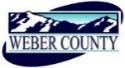 PUBLIC NOTICE is hereby given that the Board of Commissioners of Weber County, Utah will hold a regular commission meeting in Commission Chamber, 2380 Washington Blvd., Ogden, Utah, commencing at 10:00 a.m. on Tuesday, the 12th day of May, 2020. You can also participate by Zoom. Zoom Participants- please call- 1-253-215-8782 ID Code 943 567 209.The agenda for the meeting consists of the following:Welcome- Commissioner FroererB. 	Pledge of Allegiance- Bryce TaylorC.	Invocation- Commissioner JenkinsD.	Thought of the Day- Commissioner HarveyE.	Public Comments- (please limit comments to 3 minutes).F.	Consent Items-1.	Request for approval of warrants #2712-2731 and #449353-449478 in the amount of $1,474,926.18.2.	Request for approval of purchase orders in the amount $123,633.47.3.	Request for approval of minutes for the meeting held on May 5, 2020.4.	Request for approval of ACH payment to USBank in the amount of $150,237.07.5.	Request for approval of a Retirement Agreements by and between Weber County and the following:					Kathlene Lawr 					David MillerG.	Action Items-1.	Request for approval to ratify a contract by and between Weber County and Utah Quarter Horse Association for Golden Spike Futurity Trials/Challenge Races.	Presenter: Duncan Olsen2.	Request for approval of a contract by and between Weber County and Rocky Mountain Power to install a new increased size transformer to the upper valley radio tower. 	Presenter: Bryce Taylor3.	Request for approval of a contract by and between Weber County and E.K. Bailey for construction of a Storage/Training Warehouse for the Sheriff’s Office. 	Presenter: Sheriff ArbonH.	 	Public Hearing-1.	Request for a motion to adjourn public meeting and convene a public hearing. 2.	Community Development Block Grant Second Public Hearing for CARES Act Funding.	Presenter: Christy Dahlberg3.	Public Comments - (please limit comments to 3 minutes).Zoom Participants - for public comments please call- 1-253-215-8782 ID Code 943 567 209.4.	Request for a motion to adjourn public hearing and reconvene public meeting.5.	Action on public hearing. I.		Commissioner Comments-   J.         Adjourn-CERTIFICATE OF POSTINGThe undersigned duly appointed Executive Assistant in the County Commission Office does hereby certify that the above notice and agenda were posted as required by law this 8th  day of May, 2020.							_______________________________							Shelly HalacyIn compliance with the Americans with Disabilities Act, persons needing auxiliary services for these meetings should call the Weber County Commission Office at 801-399-8405 at least 24 hours prior to the meeting. This meeting is streamed live. Information on items presented can be found by clicking highlighted words at the end of the item. 